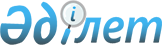 О создании закрытого акционерного общества "Государственный накопительный пенсионный фонд"Постановление Правительства Республики Казахстан от 24 сентября 1997 г. N 1372.



          В целях реализации Закона Республики Казахстан от 20 июня 1997 г.
 
 Z970136_ 
  "О пенсионном обеспечении в Республике Казахстан"
Правительство Республики Казахстан постановляет:




          1. Создать закрытое акционерное общество "Государственный
накопительный пенсионный фонд".




          Целью создания закрытого акционерного общества "Государственный
накопительный пенсионный фонд" и основными видами его деятельности
являются:




          сбор обязательных пенсионных взносов вкладчиков и пенсионные
выплаты получателям в порядке, установленном Правительством Республики
Казахстан;




          формирование пенсионных активов и инвестирование их в
государственные ценные бумаги, депозиты государственных банков, ценные
бумаги международных финансовых организаций.




          2. Учредителем закрытого акционерного общества "Государственный
накопительный пенсионный фонд" является Правительство Республики
Казахстан.




          3. Уставный капитал закрытого акционерного общества
"Государственный накопительный пенсионный фонд" определить в размере 10
миллионов тенге.




          Министерству финансов Республики Казахстан выделить 10 (десять)
миллионов тенге закрытому акционерному обществу "Государственный
накопительный пенсионный фонд" на формирование уставного капитала за
счет резервного фонда Правительства Республики Казахстан.




          4. 
<*>



          Сноска. Пункт 4 исключен - постановлением Правительства РК от 27 июля 
2002 года N 837  
 P020837_ 
  .




          5. Министерству финансов Республики Казахстан совместно с
Министерством труда и социальной защиты населения Республики Казахстан
внести в Правительство Республики Казахстан предложение об утверждении
состава Наблюдательного совета закрытого акционерного общества
"Государственный накопительный пенсионный фонд".




          6. Министерству труда и социальной защиты населения Республики
Казахстан провести необходимые организационные мероприятия по
учреждению закрытого акционерного общества "Государственный
накопительный пенсионный фонд".




          7. Агентству по регистрации недвижимости и юридических лиц
Министерства юстиции Республики Казахстан осуществить в установленном
порядке государственную регистрацию закрытого акционерного общества
"Государственный накопительный пенсионный фонд".




          8. Департаменту управления государственным имуществом и активами
Министерства финансов Республики Казахстан в срок до 1 ноября 1997
года обеспечить закрытое акционерное общество "Государственный
накопительный пенсионный фонд" служебным помещением в г. Алматы.




          9. Национальному пенсионному агентству Министерства труда и
социальной защиты населения Республики Казахстан в порядке,
установленном законодательством, выдать лицензию закрытому
акционерному обществу "Государственный накопительный пенсионный фонд".





     Исполняющий обязанности
        Премьер-Министра
      Республики Казахстан


					© 2012. РГП на ПХВ «Институт законодательства и правовой информации Республики Казахстан» Министерства юстиции Республики Казахстан
				